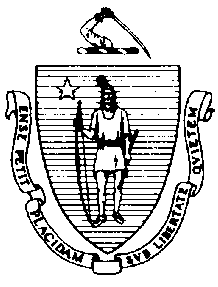 The Executive Office of Health and Human ServicesDepartment of Public HealthBureau of Environmental HealthCommunity Sanitation Program5 Randolph Street, Canton, MA 02021Phone: 781-828-7700 Fax: 781-828-7703January 12, 2016Thomas M. Hodgson, SheriffBristol County Jail, Ash Street Facility400 Faunce Corner RoadDartmouth, MA 02747Re: Facility Inspection - Bristol County Jail, Ash Street Facility, New BedfordDear Sheriff Hodgson:In accordance with M.G.L. c. 111, §§ 5, 20, and 21, as well as Massachusetts Department of Public Health (Department) Regulations 105 CMR 451.000: Minimum Health and Sanitation Standards and Inspection Procedures for Correctional Facilities; 105 CMR 480.000: Minimum Requirements for the Management of Medical or Biological Waste (State Sanitary Code, Chapter VIII); 105 CMR 590.000: Minimum Sanitation Standards for Food Establishments (State Sanitary Code Chapter X); the 1999 Food Code; 105 CMR 520.000 Labeling; and 105 CMR 205.000 Minimum Standards Governing Medical Records and the Conduct of Physical Examinations in Correctional Facilities; I conducted an inspection of the Bristol County Jail, Ash Street Facility on December 23, 2015 accompanied by Lieutenant Andrew Mitzan, EHSO. Violations noted during the inspection are listed below including 26 repeat violations:HEALTH AND SAFETY VIOLATIONS(* indicates conditions documented on previous inspection reports)MAIN BUILDING(4th Floor)4 Alley	No Violations NotedShowers105 CMR 451.123	Maintenance: Soap scum on walls in shower105 CMR 451.123	Maintenance: Shower curtain ripped105 CMR 451.123	Maintenance: Floor paint peeling outside shower8 Alley	No Violations NotedSlop Sink	No Violations Noted12 Alley	No Violations Noted16 Alley	No Violations NotedPlant 4Bathroom  105 CMR 451.123*	Maintenance: Ceiling paint peeling in shower area105 CMR 451.123*	Maintenance: Floor paint peeling in shower area105 CMR 451.123*	Maintenance: Shower curtain missing in shower # 1Cells	No Violations Noted(3rd Floor)3 Alley105 CMR 451.350*	Structural Maintenance: Wall damaged around toilet in cell # 33, 43, and 46105 CMR 451.350	Structural Maintenance: Wall damaged around toilet in cell # 45105 CMR 451.350*	Structural Maintenance: Floor damaged around toilet in cell # 487 Alley105 CMR 451.353*	Interior Maintenance: Ceiling paint peeling in cell # 106Showers105 CMR 451.123	Maintenance: Soap scum on walls in shower # 1 and 2105 CMR 451.123	Maintenance: Curtain missing in shower # 1 and 211 Alley	No Violations Noted15 Alley105 CMR 451.350	Structural Maintenance: Wall damaged around toilet in cell # 208Plant 3Bathroom105 CMR 451.123*	Maintenance: Soap scum on walls in shower # 1 and 2105 CMR 451.123*	Maintenance: Ceiling paint peeling outside showers105 CMR 451.123	Maintenance: Curtain missing in shower # 1105 CMR 451.123	Maintenance: Debris in shower # 1Cells	No Violations Noted(2nd Floor)Health ServicesFemale Staff Bathroom	No Violations NotedCopy Room105 CMR 451.353*	Interior Maintenance: Ceiling paint peelingNurse’s Station105 CMR 451.353	Interior Maintenance: Ceiling paint peelingOffices105 CMR 451.353*	Interior Maintenance: Ceiling paint peelingExam Room	No Violations Noted14 Alley	No Violations Noted10 Alley105 CMR 451.353	Interior Maintenance: Wall paint peeling in cell # 148 and 1516 Alley105 CMR 451.350*	Structural Maintenance: Wall damaged around toilet in cell # 922 Alley	No Violations Noted(1st Floor)1 Alley105 CMR 451.350*	Structural Maintenance: Wall damaged in cell # 4, 6 and 7105 CMR 451.350	Structural Maintenance: Wall damaged in cell # 3105 CMR 451.350	Structural Maintenance: Ceiling damaged in cell # 115 Alley105 CMR 451.350	Structural Maintenance: Wall damaged in cell # 739 AlleyCells105 CMR 451.350*	Structural Maintenance: Wall damaged in cell # 136105 CMR 451.350*	Structural Maintenance: Ceiling damaged in cell # 136105 CMR 451.350	Structural Maintenance: Ceiling damaged in cell # 137Showers105 CMR 451.123	Maintenance: Soap scum on walls in shower # 1 and 2Barbershop 105 CMR 451.353	Interior Maintenance: Countertop surface damaged13 AlleyProperty	No Violations NotedMale Staff Bathroom105 CMR 451.123	Maintenance: Ceiling paint peeling105 CMR 451.123	Maintenance: Sink leakingCells	No Violations NotedShowers105 CMR 451.123	Maintenance: Soap scum on walls in shower # 1 and 2Slop Sink – Maintenance Closet	No Violations NotedKITCHEN Main AreaFC 4-903.11(A)(2)	Protection of Clean Items, Storing: Single-service items not protected from 	contamination, utensils left uncovered near ovensCooler # 1	Unable to Inspect – No AccessMop Closet	No Violations NotedKitchen Office	Unable to Inspect – No Access3-Bay SinkFC 5-205.15(B)	Plumbing System, Operations and Maintenance: Plumbing system not maintained in 	good repair, sink leakingDishwashing Machine AreaFC 6-201.11*	Design, Construction and Installation: Floor not easily cleanable, floor damaged under warewashing machineFC 6-202.15(A)(2)	Design, Construction, and Installation; Functionality: Outer door not weather and 	vermin tightDry StorageFC 6-201.16(A)*	Design, Construction, and Installation; Cleanability: Walls not easily cleanable, paint peelingDining Area	No Violations NotedFreezer	Unable to Inspect – No Access Milk Cooler  	Unable to Inspect – No AccessDAY ROOM105 CMR 451.353*	Interior Maintenance: Wall paint peeling105 CMR 451.353*	Interior Maintenance: Pipe insulation damaged at entrance105 CMR 451.353	Interior Maintenance: Floor paint peeling in several areasBathroom	105 CMR 451.121(A)*	Privacy: No privacy partition in between showers105 CMR 451.123	Maintenance: Floor surface damaged105 CMR 451.123	Maintenance: Ceiling vent dusty105 CMR 451.123	Maintenance: Soap scum on walls in shower105 CMR 451.122	Shower Floors: Shower floors not constructed of non-slip materialMop Closet	No Violations NotedLAUNDRY ROOM 	No Violations NotedADMINISTRATION AREAIntake Inmate Bathroom B-1105 CMR 451.123*	Maintenance: Wall damaged in inmate bathroom # 1Inmate Bathroom B-2	No Violations NotedHolding Cells105 CMR 451.353	Interior Maintenance: Wall paint peeling in group cell # 1Vehicle Trap	No Violations NotedStaff Break Room with Lockers	No Violations NotedRoll Call Area	No Violations NotedOfficer’s Bathroom	No Violations NotedStaff Break RoomFC 4-903.11(A)(2)*	Protection of Clean Items, Storing: Single-service items not protected from 	contamination, utensils left uncoveredFC 4-601.11(A)	Cleaning of Equipment and Utensils, Objective: Food contact surface dirty, interior of white coffee-maker dirtyObservations and Recommendations The inmate population was 195 at the time of inspection.At the time of inspection:Inmates were showering in both the Day Room and on the tiers. The Department recommends all showers be cleaned daily and kept in good repair per 105 CMR 451.123; andThe kitchen was not in use. The food is prepared and transferred from the Bristol County House of Correction.This facility does not comply with the Department’s Regulations cited above. In accordance with 105 CMR 451.404, please submit a plan of correction within 10 working days of receipt of this notice, indicating the specific corrective steps to be taken, a timetable for such steps, and the date by which correction will be achieved. The plan should be signed by the Superintendent or Administrator and submitted to my attention, at the address listed above.To review the specific regulatory requirements please visit our website at www.mass.gov/dph/dcs and click on "Correctional Facilities" (available in both PDF and RTF formats).To review the Food Establishment regulations please visit the Food Protection website at www.mass.gov/dph/fpp and click on “Food Protection Regulations”. Then under “Retail” click “105 CMR 590.000 - State Sanitary Code Chapter X – Minimum Sanitation Standards for Food Establishments” and “1999 Food Code”.To review the Labeling regulations please visit the Food Protection website at www.mass.gov/dph/fpp and click on “Food Protection Regulations”. Then under “General Food Regulations” click “105 CMR 520.000: Labeling.” This inspection report is signed and certified under the pains and penalties of perjury.									Sincerely,									Nicholas Gale 									Environmental Health Inspector, CSP, BEHcc:	Jan Sullivan, Acting Director, BEH	Steven Hughes, Director, CSP, BEHJay Youmans, Director of Government AffairsMarylou Sudders, Secretary, Executive Office of Health and Human Services Carol Higgins O’Brien, Commissioner, DOC	Steven Sousa, Superintendent	Lieutenant Andrew Mitzan, EHSOBrenda Weis, PhD, MSPH, Health Director, New Bedford Health Department	Clerk, Massachusetts House of Representatives	Clerk, Massachusetts Senate	Daniel Bennett, Secretary, EOPSCHARLES D. BAKERGovernorKARYN E. POLITOLieutenant Governor  